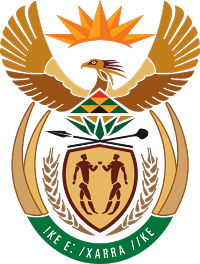 MINISTRY FOR COOPERATIVE GOVERNANCE AND TRADITIONAL AFFAIRSREPUBLIC OF SOUTH AFRICANATIONAL ASSEMBLYQUESTION FOR WRITTEN REPLYQUESTION NUMBER 76 / 202076.	Mrs G Opperman (DA) to ask the Minister of Cooperative Governance and Traditional Affairs:Which municipalities in the Northern Cape have acting municipal managers who do not meet the minimum competency requirements? NW80EREPLY:The information requested by the Honourable Member is not readily available in the Department. The information will be submitted to the Honourable Member as soon as it is availableThank you